"      Name: ______________________________________________________    Age: ________    Date of Birth: _____________      Parent's Name(s) (if under 18): _______________________________________________________________________      Address: _________________________________________________________________________________________       Phone (H) _________________________ Phone(C) _______________________ Text Y/N      Email: ___________________________________________________________________________________________      Condition of Health:        Excellent          Good          Fair          Poor             Height___________    Weight_________      Any known medical conditions you would like to make us aware of: ________________________________________________________________________________________________________________________________________________________________________________________________________________________      STUDENT ENROLLMENT AGREEMENTI understand that under the terms of this agreement, the Open- Air Dojo shall provide me Martial Arts Instruction and initial uniform (To be ordered upon official enrollment and paid monthly tuition). It is understood that my failure to attend weekly classes will not relieve me of my obligations to pay the monthly tuition herein agreed upon. I agree that all exercises and workouts shall be undertaken by me at my own risk and I will not hold Open- Air Dojo responsible for any injuries that may result.  I understand The Open- Air Dojo instructors are not licensed medical practitioners but are able to and will perform Basic First Aid and CPR if necessary. For Consideration herein acknowledged as received, and by signing this release I hereby give the Open- Air Dojo my permission to license the Content (Pictures)and to use the Content in any Media for any purpose (except slanderous or defamatory) which may include, advertising, promotion, marketing and packaging for any product or service. I agree that the Content may be combined with other images, text, graphics, film, audio, audiovisual works; and may be cropped, altered or modified.      Student Signature: _____________________________________________________________________ Date: _____________      Parent/Guardian Signature (if under 18): ________________________________ Printed: _______________________________ 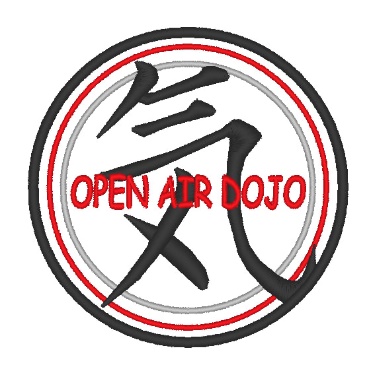 